Name: Manoj	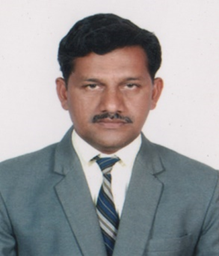 E-mail:  manoj.383274@2freemail.com ProfileDiploma in Civil Engineering (3 years) with first class distinction 198815 years of Experience in Qatar&U.A.E And 8 years of experience in IndiaWork ExperienceDuties and ResponsibilitiesDirect the initial baseline and control surveys including establishment of bench marks and recovery of any existing survey monuments to be removed at the start of the project Interface with client to determine and verify project survey requirements.Complete the surveying requirements on schedule and within man-hour and cost budgets.Check setting-out and levels. Check services locations and ensure their protection.Prepare sketches to support the field work.  Maintain all the survey information (field books, sketches and calculations). Measure work done when required.Observe site safety procedures.Act positively and participate in all health and safety issues at site, as required by the Resident Engineer, and project Safety Representative.Perform other responsibilities associated with this position as may be appropriateChecking of as-built works for conformance and ensure as built survey of the completed works is recorded for project hand-overKeeping daily record of work executed.Provide technical assistance for CAD operators, design staff as to what the project looks like in the field and coordinate site visits with project team personnel.Demarcation of plot, Center of piles or footings, pile cut off Levels, pile cap, Tie Beams, Raft slab, Layout of columns, Walls, slabs as per drawings and to provide necessary provision for electromechanical services in above items s per drawings.Key project handled in U.A.E and QatarVida residence, Downtown Dubai (3 Basement + G + 58 floos+2Roofs)Consultant:NOOR (Architects & Engineers)Jumeira Al Khor Hotel & Residence two high rise towerConsultant:Robert Mathew Johnson marshal.Golf tower @The Greens(1B+G+Podium+25 storied +30 storied)Consultant:Khatib and Allami.Etisalat customer service building4B+G+13 storied at Abu Dhabi.     Ruwais Housing complex expansion project.Water tank &Water supply project at Ras al khaimah.Al manara building at AL QOUS.120 low cost Villas at Liwa, Abu DhabiQatar Power Transmission Expansion Phase VIII   					       400/220/132/11 kV GIS Super Substation for AREVADeclaration:I hereby declare that the information furnished above are true and correct to the best of my knowledge and belief.Post applied for:            LAND  SURVEYORSr. no Name of employerPlace of workDesignation From To Duration 1Al Basti And MukthaLLCDubaiLand surveyorMarch 2017Till Date1.8 years2Al Basti and Mukhta LLC DubaiLand surveyorDecember 2005 January20093  years3Voltage Engineering LimitedDoha, QatarLand surveyorDecember 2009 May 20122.5  years4Shivam residential construction. GujaratLand surveyorMay 2012  March 20175  years5Al Hamed dev &const. L.L.C.                                Abu Dhabi                               Land surveyorApril 1993 December20018  years6SUN ARCH              GujaratLandsurveyorAugust 1990 April19933  years